Hope For Life GalaDinner & Presentations  November 11, 2017Thank you for choosing the Holiday Inn Hotel & Suites Phoenix Airport to serve your organization.  Although we constantly strive to provide the highest quality of facilities and services, you are, the ultimate judge of our success.Other Comments:Keep up the magnificent work! How did you hear about the Holiday Inn Hotel & Suites Phoenix Airport?We found your location, Holiday Inn, through the Internet.  Why did you select the Holiday Inn Hotel & Suites Phoenix Airport?We selected because of the level of professionalism of the staff, and the courtesy given upon first calling. Do you have any future events planned?Yes, planning on returning. How can we improve our service to you?You all are great, and we are truly appreciative to you all! Dawn Guevara, President of Purity Revelation Ministries, Inc. ______________________________________						Joe Vojacek, Catering and Conference ServicesExcellentGoodFairPoorStaff Courtesy / Friendliness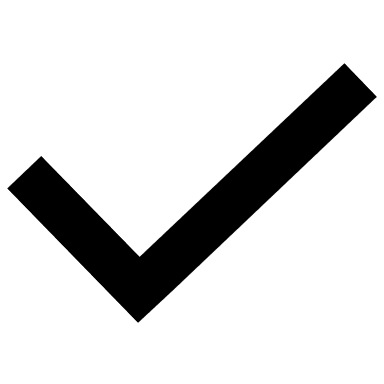 Banquet Service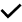 Banquet FoodBallroom PresentationTelephone / Message ServiceMeeting Services